 DOGW OOD GARDEN CLUB 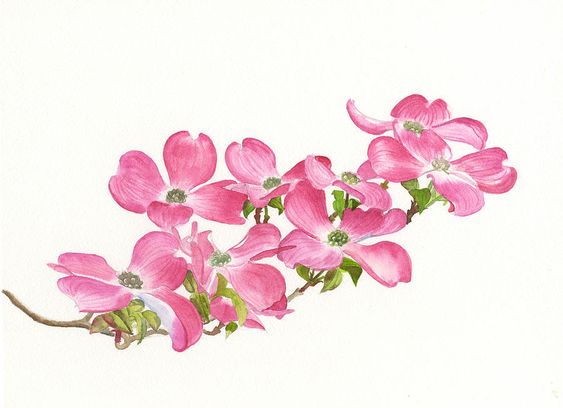                  Feb. 7, 2024 Minutes   Meeting was called to order by President, Debbie Bybee-Crumpley at 11:004.  She thanked Sandra Morgan for helping with organizing the meeting at the Church. Welcome - Debbie welcomed everyone.  There were 27 people at the meeting.   Approval of the November 2023 minutes – motion for approval was made by Marilynn Johnson and seconded by Jeri Hartman2023 Financial Review copies of the final budget were on the tables for review prior to the meeting.  Barbara O’Sullivan presented the final Treasurer report for 2023.  Balance of $2793.53 + $500.00 (deposit fr Placerville Shakespeare Club) making our beginning balance for 2024 $3293.53Renewals – Emails have been sent to those still needing to renew for 2024,  Renewals are due February 15, 2024. DGC POB 1074, Pollock Pines, CA 95726Current Business – NoneOther Business – NoneElections for 2024 DGC Board - Debbie Bybee-Crumpley swore in the following members to serve on the Board for 2024:President Norma RayVice President Allison KnightSecretary Theresa MagnusonTreasuerer Lexa Mack has been issued a letter that she will sign accepting the positionBatton was passed to the new board.2024 Business - Norma thanked the previous board for all their hard work these past couple of years.  2024 Budget -Board plans to meet after March meeting.  Budget will then be distributed via the Blooming, for member for at April Meeting.Coordinators - Most of the positions have been filled. Membership Coordinator – currently Theresa Magnuson has agreed to temporarily fill along with her Secretary duties.Birthday Lunches – Laura Llamas and Karen FryxellSunshine _ Jeri HartmanBake Sale Coordinator – Lauran Goddard will do craft fair ONLY.  Need Coordinator(s) for Wagon train and July 4thPotential May Tea Part Fundraiser Coordinator – Allison KnightSly Park Planting Boxes Coordinator – Patty NobleJudy Morgan Park Clean Up Coordinator – Theresa MagnusonSunshine Coordinator – Jeri HartmanHoliday Craft Fair Fundraiser Coordinators – Norma Ray and Jan SlominskiBoys and Girls Club Christmas Store – Kay CampbellBlooms on Wheels – Pat SchogginsRaffles – Debbie Bybee-Crumpley2025 Board Member Recruitment Committee – Debbie Bybee-Crumpley, Barbara O’Sullivan, Maureen Julian and Becky McIntyreSunshine - Jeri Hartman reviewed Sunshine – Louise Bunny passed awayBirthday Lunch February 14 2024, 1130, Public House, 301 Main St, Placerville,March 13 2024, 1130, Sportsman Hall, 5620 Pony Express, CaminoApril 10 2024, 1130, Pizza Fatory, 1242 Broadway, Placerville (behind Taco Bell)No reservations required, plenty of parking, separate checks and booze!2024 Calendar TentativeMarch – Marlene Simon from UC Davis (The Plant Lady)  will give a presentation. Location is Sierra Springs Club House: 4240 Sierra Springs Drive, Pollock PinesApril – Jollity Goat Farm , 5314 Mari Gold Mine, Garden Valley Ca 95633May or June-  Cooking Class at Allison Knights house or Lily FarmJuly – Green Acres, FolsomAugust – Luau September – Apple Hill October – WineryNovember – Pot LucDecember – Christmas PartyThese are all tentative with the exception of March Meeting. Any suggestions for locations or topics, please provide to the DGC Board.May Fundraiser tentative Tea Party open to the public.  Lots of discussion on possible locations and ideas.  Gold Ridge Lodge? Placerville Shakespeare Club?Allison Knight is heading this up, call her with any suggestions.  She will need volunteers to assist.Raffles - Debbie Volunteered to be the Coordinator for our raffles.  Looking at having 3 a year.  1st one is in March.  If you have items for the raffle contact Debbie for pick up prior to meetings or bring the item day of raffled.2nd and 3rd raffles TBDWagon TrainValerie asked for volunteers for Wagon Train this year75th year, June 07Logging DaysValerie is looking for Vendors/Volunteers July 19-20  do not have alit of all the activities over the 2 days, but there will be a dinner/dance.  Other Business - Pat Schoggings wanted to thank all of the members that help clean up the Library.  There is local gentlemen, Mark Weiner (sp?), who has agreed to leaf blow the area on a regular basis.  If volunteers are needed she will let us know.  She aslo mentioned the 2024 News Letter Friend of the Library is available on the tables.Leslie Sinclair – Marshall Medical Is looking for volunteer greeters.  Contact Leslie if interestedMeeting adjourned at 1140 and broke for Potluck